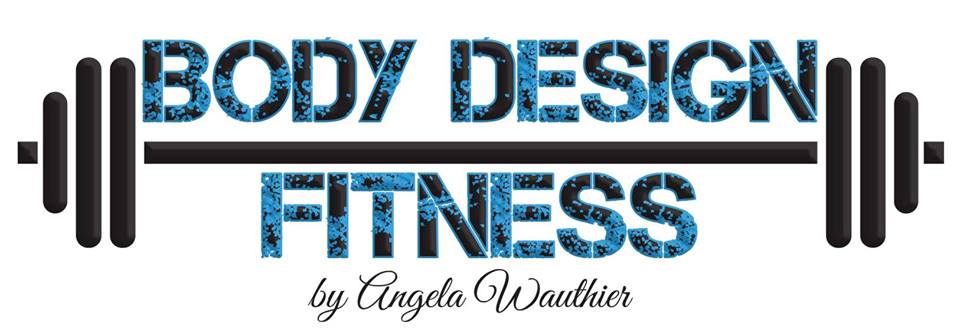 BREAKFASTCALORIESPROTEINCARBSFATSNACKCALORIESPROTEINCARBSFATLUNCHCALORIESPROTEINCARBSFATSNACKCALORIESPROTEINCARBSFATDINNERCALORIESPROTEINCARBSFATTOTAL